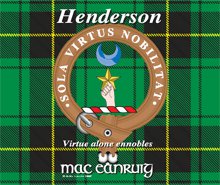 2022 AGM ReportVP, MembersState of MembershipGathered to date: 5326Active: 951Central: 56	Far South: 84	Great Lakes: 69	Mid East: 134Mid South: 59	North East: 69	North Pacific: 43	Oceania: 20South East: 250	South Pacific: 74	South West: 65	United Kingdom: 9	Spain: 2	Belgium: 2	Canada: 7	Germany: 1	France: 1	Switzerland 1: Argentina: 1		APO: 4	Norway: 1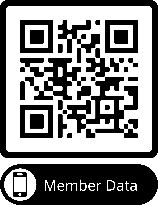 Note: scan for ALL Membership Data here:AwardsChief’s Prize: This is an award in recognition of leadership shown in administration, youth programs, heritage, culture and/or the future of the Society. 2022 Awardee: Vincent Henderson II, #3507Note: a scan of the Order of MacEanrig members (below) includes ALL Chief’s Prize Awardees:.The Claude A. Henderson Fellowship (CAHF).  Inductees are those individuals who have donated or caused to be donated the sum of $1000 or more, for the purpose of sustaining the goals and values of the Society. 2022 Awardees:George Henderson, #5; 	J. Steven Henderson, #2568	Mark Henderson, #3600 William Henderson, #864	Noela Henderson Semmons, #4421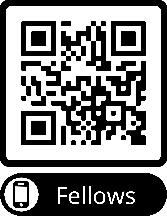 Note: scan for ALL Claude A. Henderson Fellows here:Order of the Chief, with Distinction (OCwD): A medal awarded for recognition of continuous service to the Clan or Society, especially as it pertains to the goals of the Society. Awarded Chief's medal previously. Must be an active member of the Society or active at the time of death, if pothumous.  2022 Inductee: Jeffrey D. Henderson, #4371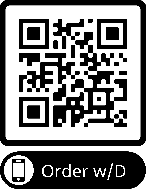 Note: scan for ALL Inductees to the Chief’s Order w/Distinction here:Order of the Chief (OC):  Induction into the Order of the Chief is symbolized by a medal awarded for recognition of service to the Clan or Society, especially as it pertains to the goals of the Society. Ideally, recipients are members of the Society but under special circumstances need not be. 2022 Inductees: James Clay, #1607	Gene Demler, #54156	Georgia Henderson, #4507Noela Henderson Semmons, #4421	Tom Henderson, #4507	Jen Marr #4973Mitzi Perdue, #4539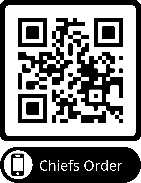 Note: scan for ALL Inductees to the Chief’s Order here: ScholarshipsScholarships are requested by an applicant youth for pursuits in the fields of music, dance, culture, literature, history, academics or athletics, and as supported by the Society's goals. This award is a monetary award, as recommended by a Scholarship Committee and approved or modified by the Executive Board. In 2022 a total of 22 Scholarships were contributed.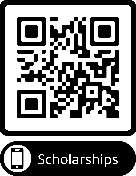 Note: scan for ALL Youth Scholarships here:Order of MacEanruigThis is an exclusive award to Society members who have had such a positive impact on the Society through sustained contributions and leadership that they are deserving of membership in the Order of MacEanruig. Holders of the Chief’s Prize are automatically members of the Order of MacEanruig by reason of their having received the Chief’s Prize.  2022 Inductees are:Vincent Henderson II, #3507, OMcE 032; Dr. Richard C. Goodwin, #115, OMcE 033; Joseph H. McEldowney, #522, OMcE 034; Suzanne Henderson Emerson, #1125, OMcE 035; Mary Lane Henderson, #4166, OMcE 036; Adam Henderson, #4405 OMcE 037.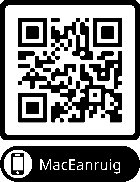 Note: scan for a listing of members of the Order and all Chief’s Prize winners here:Blood Donor ProgramIn 2022 Clan Henderson partnered with the American Red Cross to help fellow citizens while pioneering a new approach to blood donation.  Clan Henderson members have an opportunity to help make a difference.  As of late July, the program has glitches that has resulted in limited participation.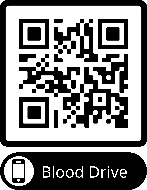 To learn about the Clan Henderson Blood Donor Program, scan here:Moving ForwardTransition to a new VP, Membership (pending vote) to include ordering materials.Designate a new Chairperson, AwardsCoordinate with the Youth Scholarship Committee (YSC) and Executive Committee (EC) for 2023 guidelinesDesignate a new administrator, Order of MacEanruigDesignate a Communications Director, to include distribution of An Canach, monthly communications to membership and support to Regional Commissioners.Ensure dollar contributions are captured for Claude A. Henderson FellowsGet the Blood Donor program on trackSubmitted July 21, 2022Original SignedMark HendersonVP, Members